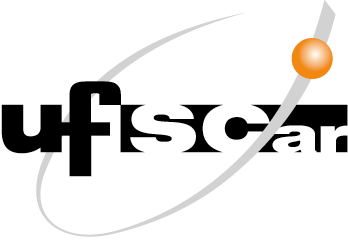 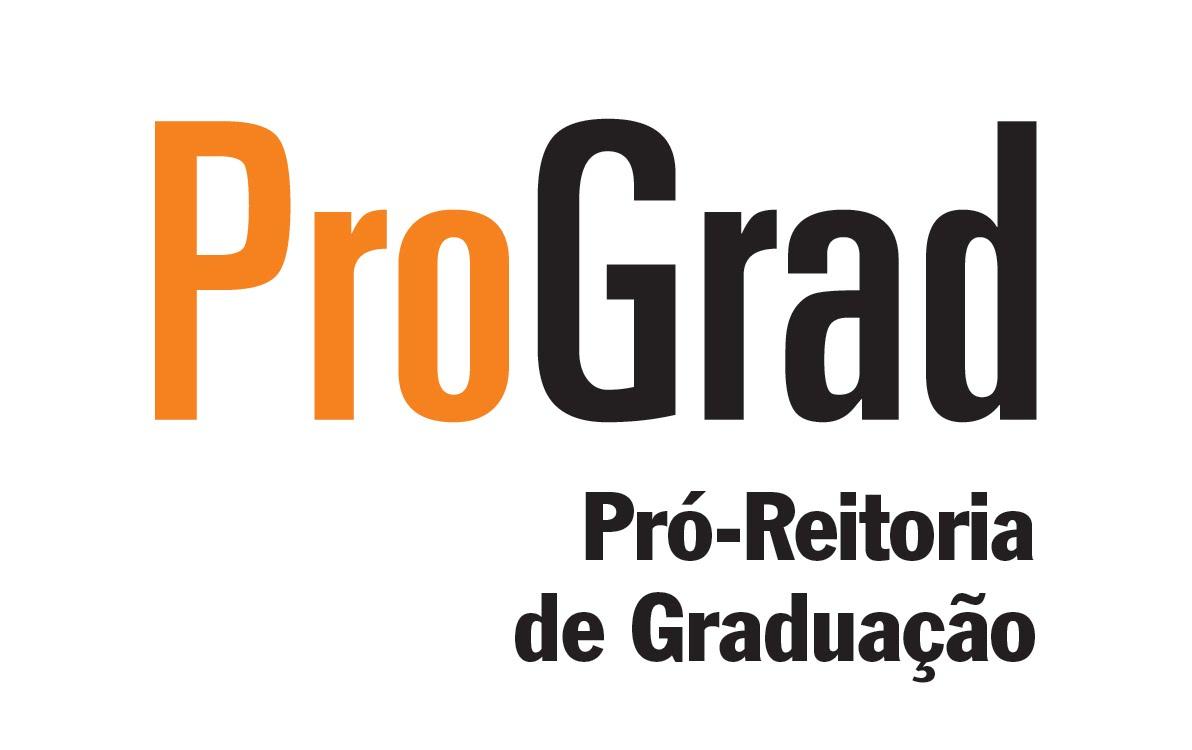 PROGRAMA DE BOLSA TUTORIA PAAEGTERMO DE COMPROMISSO DO BOLSISTAPeríodo: ___/__/2020  a __/__/2020     - período de atividades remotas                              Coordenadora Acadêmica: Profª. Dra. Adriana de Paula Ferreira  -   E-mail: apf@ufscar.brCoordenador de Curso:  E-mail:.........................................................................................................................Nome Bolsista:............................................................................................................................E-mail:......................................................................................................................................Telefones: (    )................................../ (    ) .................................../(    )...................................Matrícula (RA):............................... Curso:.............................................................................RG:.............................................................. CPF:....................................................................Banco:................................  Agência:........................Conta Corrente* nº:............................* A conta bancária deve ser corrente, não pode ser conta-poupança e nem conta-conjunta. O bolsista deve ser o Titular da Conta. Somente são válidas contas correntes de bancos cadastrados no sistema SIAFI. É de responsdabilidade do bolsista a informação correta dos dados bancários e CPF para que o pagamento seja efetuado.Disciplina em que atuará como Tutor(a): ...................................................................................Campus em que atuará: (    ) São Carlos  (     ) Araras (     ) Lagoa do Sino  (     ) Sorocaba.O(a) aluno(a) acima identificado e assinado neste Termo, denominado(a) Tutor(a), selecionado(a) nos termos do Regulamento do Programa de Bolsa Tutoria declara:- ter conhecimento e concordar com as normas estabelecidas no Edital e no Regulamento do Programa de Bolsa Tutoria, e que desenvolverá suas atividades de tutoria de forma remota;- ter disponibilidade para atividades como bolsista no sistema de home office, com equipamentos e acesso a internet adequados ao trabalho;- compromete-se em cumprir as 12 (doze) horas semanais nas atividades constantes no cronograma da bolsa;- que não atua em outras bolsas, sejam na UFSCar ou de fomento à pesquisa, provenientes de órgãos públicos,  sob pena de ressarcimento das verbas recebidas em duplicidade, sendo permitidas somente  o recebimento de bolsas assistenciais;- ter ciência de que não poderá acumular 2 (duas) bolsas dentro do Programa de Bolsa Tutoria;- ter pleno saber que o exercício da tutoria não implica em vínculo empregatício com a UFSCar.Valor da bolsa: R$ 400,00 mensaisPor ser verdade, firmo o presente.                                                                                                  São Carlos,       de  agosto de 2020.	_______________________________                         Assinatura do(a) Aluno(a) Tutor(a)De acordo:Nome do Prof. Supervisor